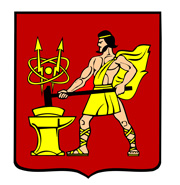 АДМИНИСТРАЦИЯ  ГОРОДСКОГО ОКРУГА ЭЛЕКТРОСТАЛЬМОСКОВСКОЙ   ОБЛАСТИПОСТАНОВЛЕНИЕ  _04.09.2019____ № __618/9_____          В целях обеспечения объективной оценки доступности, беспрепятственности и безопасности реализуемых мероприятий по благоустройству территорий на основании Федерального закона от 06.10.2003г. №131-ФЗ «Об общих принципах организации местного самоуправления в Российской Федерации», Устава городского округа Электросталь Московской области и письма Министерства строительства Российской Федерации от 02.07.2019 №23691-ВЯ/06  Администрация городского округа Электросталь Московской области  ПОСТАНОВЛЯЕТ:          1. дополнить «Положение об общественной муниципальной комиссии по обеспечению муниципальной программы современной городской среды на территории городского округа Электросталь Московской области», утвержденной постановлением Администрации городского округа Электросталь Московской области от 13.10.2017 №722/10           1.1.  пунктом 4.7 следующего содержания: «утверждать итоги общественных обсуждений по выбору территорий, подлежащих благоустройству, перечень мероприятий и дизайн-проект»         1.2. пунктом 4.8. следующего содержания «осуществлять приемку выполненных работ по благоустройству территории»           2. Утвердить новый состав общественной муниципальной комиссии по обеспечению муниципальной программы формирования современной городской среды на территории городского округа Электросталь Московской области (прилагается).           3. Опубликовать настоящее постановление в газете «Официальный вестник» и разместить  на официальном сайте  городского округа Электросталь Московской области информационно-телекоммуникационной сети «Интернет» по адресу: www.electrostal.ru            4. Источником финансирования расходов размещения в средствах массовой информации настоящего постановления принять денежные средства, предусмотренные в бюджете  городского округа Электросталь Московской области по подразделу 0113 «Другие общегосударственные вопросы» раздела 0100.Глава  городского округа                                                                                        В. Я. Пекарев  							       УТВЕРЖДЕН                                                                               постановлением  Администрации                    городского округа Электросталь                   Московской области                                                                              от _______________  №  ______СОСТАВобщественной муниципальной комиссии по обеспечению муниципальной программы формирования современной городской среды на территории городского округа Электросталь Московской областиВерно: Председатель Комитета                                                                                     А.Э. Зайцев О внесении изменений в Положение и состав общественной муниципальной комиссии по обеспечению муниципальной программы формирования современной городской среды на территории городского округа Электросталь Московской области, утвержденной постановлением Администрации городского округа Электросталь Московской области от 13.10.2017 №722/10 1Денисов ВладимирАнатольевичПредседатель Комиссии -   заместитель Главы Администрации городского округа Электросталь Московской области2Зайцев АртемЭдуардовичЗаместитель  председателя комиссии  - председатель Комитета по строительству, дорожной деятельности и благоустройства Администрации городского округа Электросталь Московской области3Иванова Лидия АлександровнаСекретарь комиссии - старший эксперт Комитета по строительству, дорожной деятельности и благоустройства Администрации городского округа Электросталь Московской областиЧлены комиссии:Члены комиссии:4Пак Татьяна Леонидовна  Заместитель Главы Администрации городского округа Электросталь Московской области5Кузьмин ВалерийАлександровичПредседатель Совета депутатов городского округа Электросталь Московской области6Загорулько Евгений Николаевич Руководитель Электростальского местного отделения  партии «ЕДИНАЯ  РОССИЯ»  7Зеленко Ирина Петровна Руководитель Электростальской городской общественной организации  «Союз  женщин Подмосковья» 8Головина Екатерина Юрьевна Председатель Комитета имущественных отношений Администрации городского округа Электросталь Московской области9Цацорин Геннадий ВасильевичНачальник Управления по территориальной безопасности Администрации городского округа Электросталь Московской области10Душкин Эдуард Борисович  Заместитель начальника Управления городского жилищного и коммунального хозяйства Администрации городского округа Электросталь Московской области11Булатов Джамбулат ВикторовичНачальник Управления по архитектуре и  градостроительной деятельности Администрации городского округа Электросталь Московской области 12Дупак ДмитрийВладимировичПредставитель регионального отделения общероссийского общественного движения «Народный фронт» (по согласованию)13Карраск Алексей ПавловичПредседатель Электростальской городской  общественной  организации  ветеранов  (пенсионеров) войны и труда, Вооруженных сил и правоохранительных органов (ЭГООВВТВС и ПО) (по согласованию) 14Жилина СветланаВалентиновнаПредседатель  отделения Ассоциации председателей советов МКД в городском округе Электросталь Московской области (по согласованию)15Монахова НинаНиколаевнаПредседатель Электростальской городской общественной организации Всероссийского общества инвалидов (по согласованию) 16Невзоров Виталий АнатольевичНачальник отдела надзорной деятельности по г.о. Электросталь управления надзорной деятельности и профилактической работы Главного управления МЧС России по Московской области, подполковник внутренней службы 17Мурашов Алексей СергеевичЗаместитель начальника полиции УМВД России по г.о. Электросталь Московской области18Мичурин Дмитрий ВалентиновичГосударственный  инспектор дорожного надзора по г.о. Электросталь Московской области